Spelling Test: Year 5 
Given: 21.9.21
Test: 28.9.21
Rule: High Frequency WordsSpelling test: Year 5Given: 21.9.21Test: 28.9.21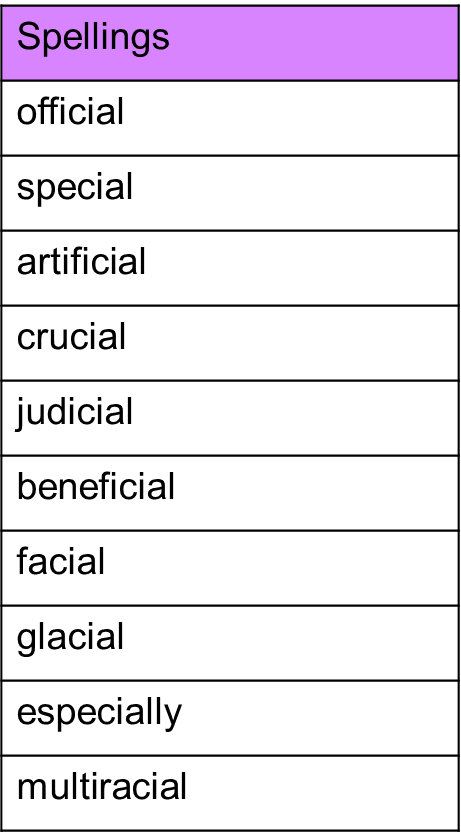 Spelling test: Year 6Given: 21.9.21Test: 28.9.21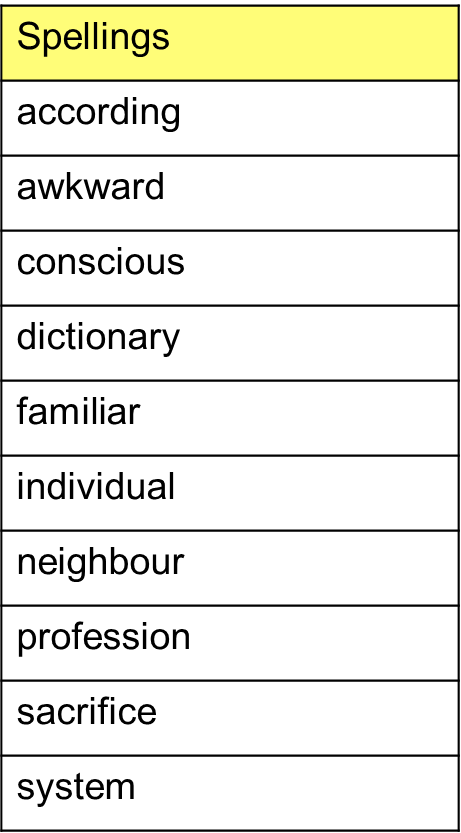 Spellingsbyjustcalledmadedon’tmake